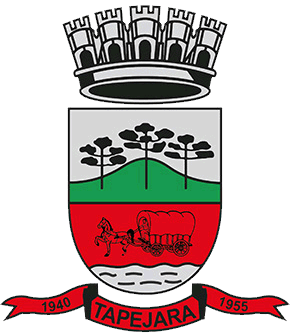 Pauta 015/2022Câmara Municipal de Vereadores de TapejaraSala de Sessões Zalmair João Roier (Alemão)Sessão Ordinária dia 16/05/2022.SAUDAÇÃO Invocando a proteção de Deus, declaro aberta a Sessão Ordinária da noite de hoje, dia 16 de maio de 2022.- Solicito aos senhores que tomem assento.- Agradecemos as pessoas que se fazem presentes essa noite...- A cópia da Ata da Sessão Ordinária do dia 09/05/2022, está com os Senhores Vereadores e poderá ser retificada através de requerimento escrito encaminhado à Mesa Diretora. - Vereadores favoráveis permaneçam como estão, e contrários se manifestem...- Aprovado por...Informes e Agradecimentos: - CONVITE: A secretaria de Cidade, Trânsito e Desenvolvimento Urbano, convida a todos para participarem no dia 25 de maio as 19h30mim no Centro Cultural para palestra da Campanha Salvar Vidas do Mês Amarelo. EXPEDIENTE DO DIANa Sessão ordinária de hoje deram entrada as seguintes matérias:- Oficio nº 160/2022 – CREAS;- Projetos de Lei do Executivo nº 020, 026, 027 e 028/2022;-------------------------------------------------------------------------------------------------------------------------Determino que a servidora Valeria Delavechia, faça a leitura das matérias.ORDEM DO DIA---------------------------------------------------------------------------------------------------------------------------PROJETOS DE LEI- Em discussão o Projeto de Lei do Executivo nº 022/2022. Altera o dispositivo da lei nº 4591 de 19 de outubro de 2021, que institui o Regime de Previdência Complementar para os servidores públicos municipais, titulares de cargo efetivo; fixa limite máximo para a concessão de aposentadorias e pensões pelo regime de previdência de que trata o art. 40 da CF; autoriza a adesão a plano de benefícios de previdência complementar; e dá outras providências. - A palavra está com senhores vereadores.- Como mais nenhum vereador deseja fazer uso da palavra coloco em votação o Projeto de Lei do Executivo nº 022/2022.-Vereadores favoráveis permaneçam como estão contrários se manifestem.Aprovado por...---------------------------------------------------------------------------------------------------------------------------- Em discussão o Projeto de Lei do Executivo nº 023/2022. Autoriza o Poder Executivo a disponibilizar imóvel, próprio ou locado, para funcionamento da Associação Gaúcha de Fabry e doenças graves. - A palavra está com senhores vereadores.- Como mais nenhum vereador deseja fazer uso da palavra coloco em votação o Projeto de Lei do Executivo nº 023/2022.-Vereadores favoráveis permaneçam como estão contrários se manifestem.Aprovado por...---------------------------------------------------------------------------------------------------------------------------INDICAÇÃO- Em discussão a indicação nº 009/2022 de autoria do vereador Everton Rovani do Progressista. “Sugere ao Poder Executivo através do setor competente a possibilidade de fazer uma estação de hidratação, que seja colocada em 3 pontos da cidade, Praça Central Silvio Ughini, Lucélia Poletto e no Caminhodromo. Em anexo fotos”.   - A palavra está com senhores vereadores.- Como mais nenhum vereador deseja fazer uso da palavra coloco em votação a indicação nº 009/2022.-Vereadores favoráveis permaneçam como estão contrários se manifestem.Aprovado por...---------------------------------------------------------------------------------------------------------------------------Eram essas as matérias a serem discutidas na Sessão Ordinária de hoje.---------------------------------------------------------------------------------------------------------------------------Explicações Pessoais:Passamos agora ao espaço destinado às Explicações Pessoais, onde cada vereador terá o tempo regimental de cinco minutos para expor assuntos de seu interesse. Pela ordem, o primeiro a fazer uso da palavra é o Vereador: Josemar Stefani, Rafael Menegaz, Edson Luiz Dalla Costa, Maeli Brunetto Cerezolli, Everton Rovani, Altamir Galvão Waltrich, Josué Girardi, Celso Piffer, Déberton Fracaro, José Marcos Sutil e Carlos Eduardo de Oliveira.---------------------------------------------------------------------------------------------------------------------------PERMANECEM EM PAUTA- Projeto de Lei do Executivo nº 020, 024, 025, 026, 027 e 028/2022;ENCERRAMENTOEncerro a presente Sessão e convoco os Senhores Vereadores para próxima Sessão Ordinária do ano que se realizará no dia 23/05/2022, às 18h30min horas. Tenham todos uma boa noite e uma ótima semana.